Государственное общеобразовательное учреждениеЛуганской Народной Республики«Ровеньковская специализированная школа №3 имени А.Ф.Бурды»Литературный вечер«Любовь – это сердце всего»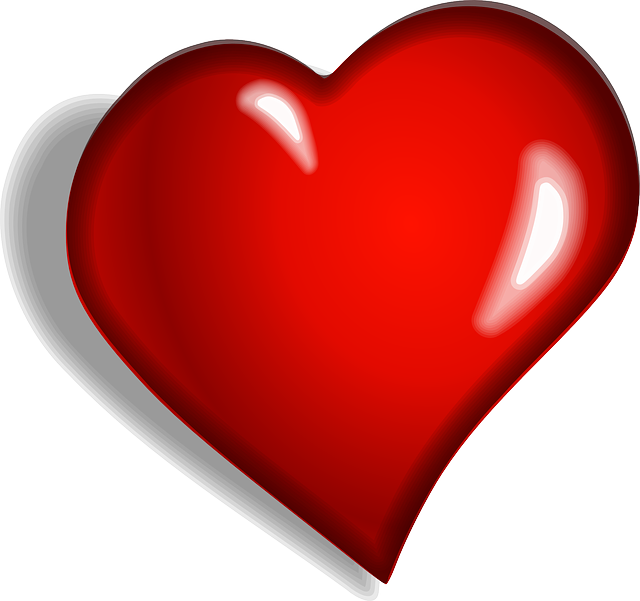                                                                            Разработала:                                                                        учитель русского языка и литературы                              Сажнева Л. В.Литературный вечер« Любовь – это сердце всего».Целью этого меропиятия является :Показать богатство . красоту человеческих чувств,воспетых поэтами и писателями, подчеркнуть, чтотакие благородные чувства станут нормой поведения человека;воспитание культуры чувств, уважения к женщине, нравственное эстетическое восприятие. 1.Вступительное слово ведущего.Любовь! Как много сокровенного скрыто в этом слове! Как много сказано о ней! Пожалуй, это слово понятно всем, а как много значений оно вобрало в себя.Сегодня мы, люди 21 века, говорим себе :« А не устарело ли это слово?» Может быть пора « списать» его в разряд именно устаревших слов?» Но нет…Давайте же сейчас попробуем доказать, что это слово ещё не умерло и не умрет никогда!Чтец 1                                Всё начинается с любви…                                            Твердят:« Вначале было слово!»А я провозглашаю снова:Всё начинается с любви!Чтец 2Всё начинается с любви:                                            И озаренье, и работа,       Глаза цветов, глаза ребёнка- Всё начинается с любви!Чтец 3                                 Всё начинается с любви:                                             С любви!                                            Я это точно знаю!                                            Всё: даже ненависть слепая-                                            Родная, вечная сестра любви.Чтец 4Всё начинается с любви:Мечта и страх,Вино и порох.Трагедия, тоска и подвиг –Всё начинается с любви…Чтец 5                               Весна шепнёт тебе:                                          « Живи…»И ты от шепота качнешься,                                          И выпрямишься,                                          И начнёшься.                                          Всё начинается с любви.2.Слово ведущему.Эти слова, написанные прекрасным поэтом Робертом Рождественским,ещё раз убеждают в справедливости слов:« Любовь - это сердце всего!»Да! Любовь- это сказка, это сказка, это сладкая песня, это трепет сердец. О любви знают даже дети, так как этой теме посвящали свои сказки чувственные писатели – сказочники.Давайте же окунемся в мир сказки…3.( На сцену выходят уч-ся и демонстрируют инсценировку сказки «Золушка» в современном варианте).4.Исполнение стихотворения Р.Рождественского «Будь, пожалуйста, послабее».***Будь, пожалуйста,послабее.Будь,Пожалуйста.И тогда подарю тебе ячудозапросто.И тогда я вымахну –вырасту,Стану особенным.Из горячего дома вынесутебя,сонную.Я решусь на всё неизвестное,На всё неизвестное,на всё безрассудное –в море брошусь,густое,зловещее,и спасу тебя!.Это будетсердцем велено мне,сердцемвелено…Но ведь ты жесильнее меня,сильнейи уверенней!Ты самаготова спасти другихот уныния тяжкого.Ты сама не боишьсяни свиста пурги,ни огня хрустящего.Не заблудишься,не утонешь,злане накопишь.Не заплачешьи не застонешь,если захочешь…Мне с тобою –такой уверенной –трудноочень.Хоть нарочно,хоть на мгновенье –я прошу,робея,-помоги мнев себя поверить,станьслабее.5.Исполнение песни « Люби…» ( под гитару).6.Ведущий.Многие писатели и поэты привлекают удивительным умением отражать любое движение человеческого сердца, поклоняться красоте, воплощением которой для них была женщина.Прав был великий В.Шекспир, утверждая :На всей земле не встретится поэта,Дерзнувшего приняться за перо,Не обмакнув его сперва в Прекрасных слезах любви…Порой , любовь бывает жестокой!7.Инсценирование отрывка из драмы М.Ю. Лермонтова « Маскарад».8.Исполнение стихотворения А.Апухтина «Любовь» (под лирическую музыку).***                                     Когда без страсти и без дела                                     Бесцветно дни мои текли,                                     Она как буря налетела                                     И унесла меня с земли.                                     Она меня лишила веры                                     И вдохновение зажгла,                                     Дала мне счастие без меры                                     И слёзы, слёзы без числа…                                     Сухими, жёсткими словами                                     Терзала сердце мне порой                                     И хохотала над слезами,                                     И издевалась над тоской ;                                     А иногда горячим словом                                     И взором ласковых очей                                     Гнала печаль – и в блеске                                     Новом                                     В душе светилася в моей!                                     Я всё забыл, дышу лишь ею.                                     Всю жизнь я отдал ей во власть,                                     Благословить её не смею                                     И не могу её проклясть.В вечере принимали участие местные поэты, которые познакомили уч-ся со своей любовной лирикой, уч-ся 9-х классов.